В програму патріотичного виховання включені заходи по вивченню історії рідного краю, пошукова та краєзнавча робота.Традиційно в березні проводиться естафета пам’яті, присвячена визволенню Херсона від німецько – фашистських загарбників.16 березня 2016 року в Херсонському музичному училищі для ІІ курсу проведено історичний екскурс «Героїчними сторінками визволення Херсона», сумісний проект з дитячою обласною бібліотекою  ім. Дніпрової Чайки.Дуже цікаво пройшла екскурсія по місцям бойової Слави Херсонщини для студентів І курсу. Студенти отримали дуже цікаву інформацію про героїчні події 1943 року, про героїв - визволителів, Херсонське підпілля, про історичні пам’ятки рідного міста. 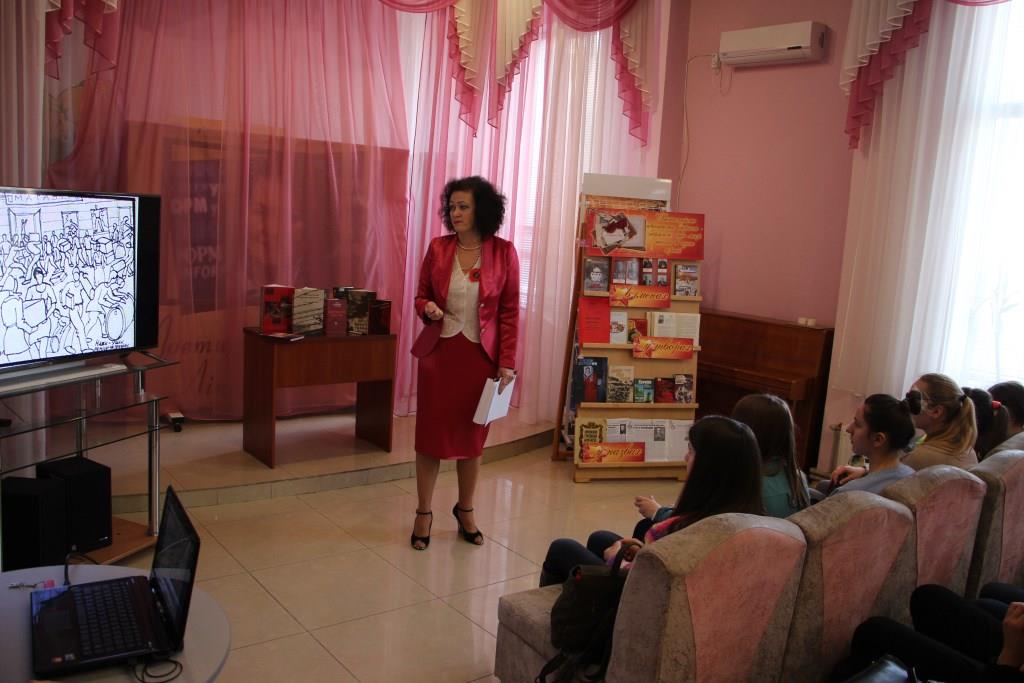 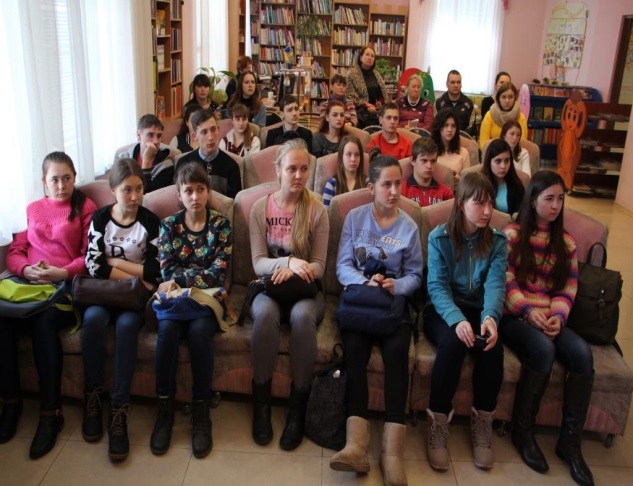 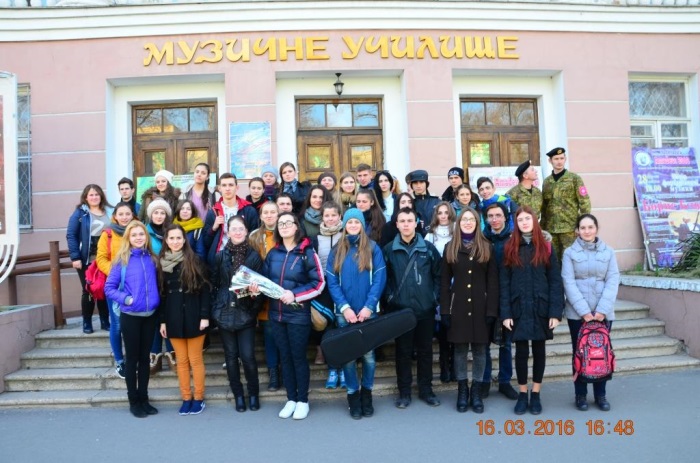 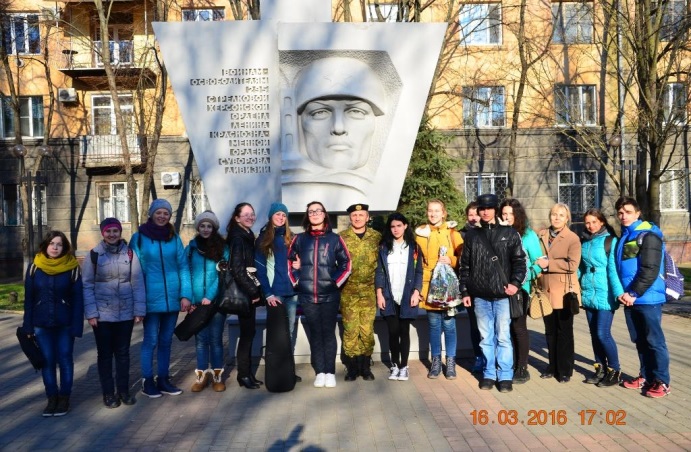 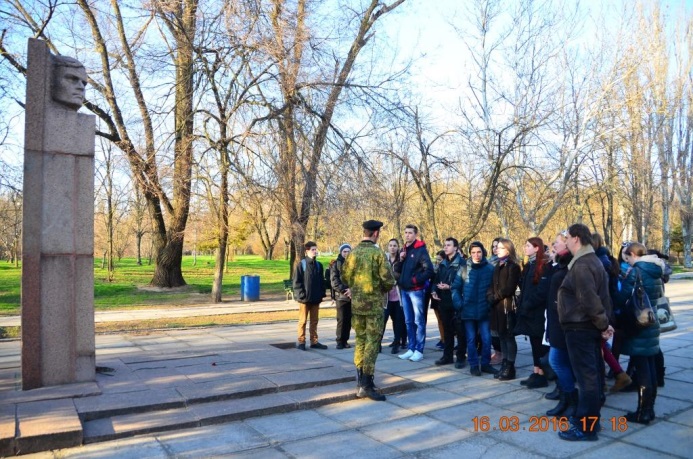 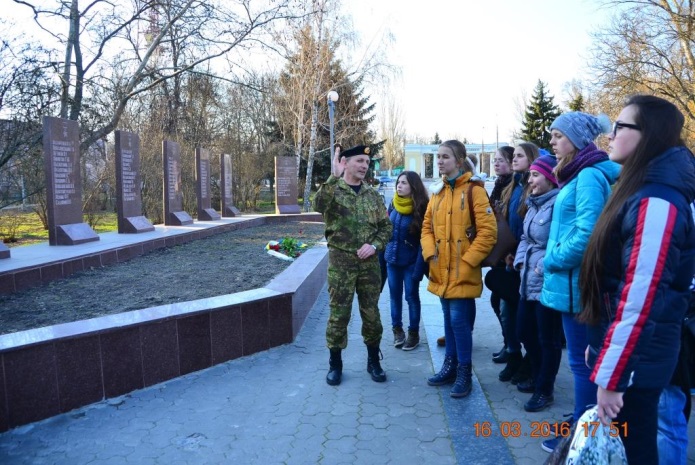 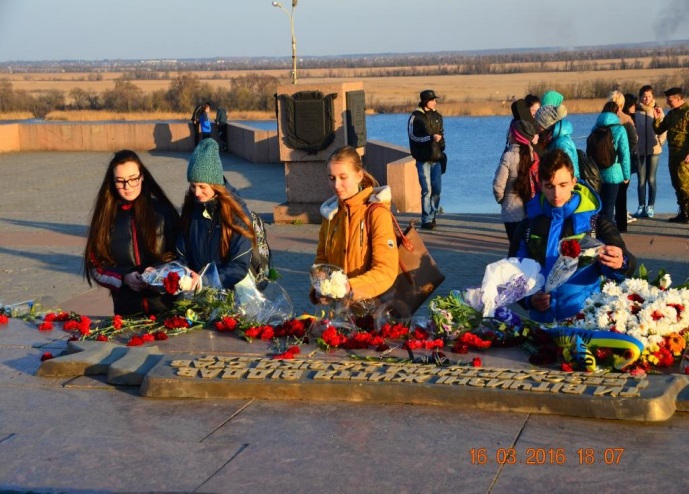 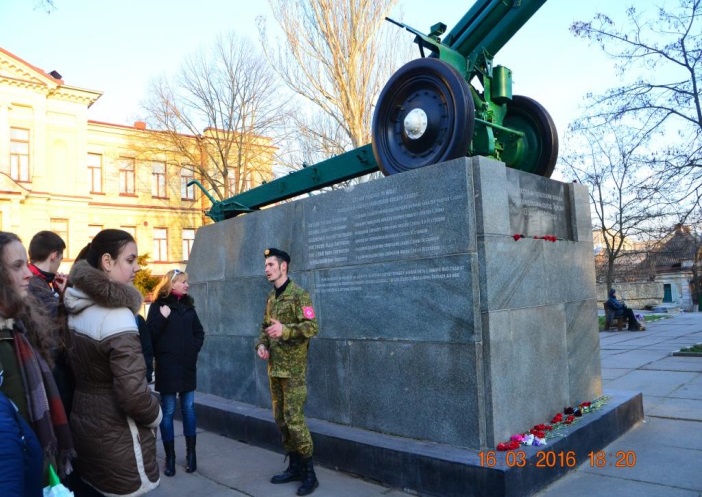 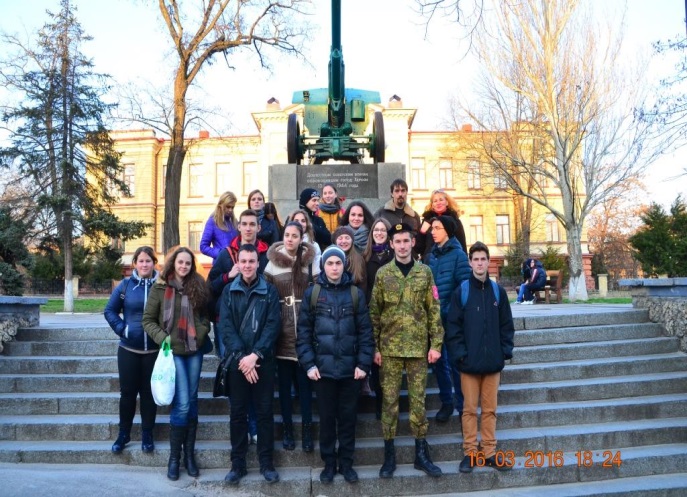 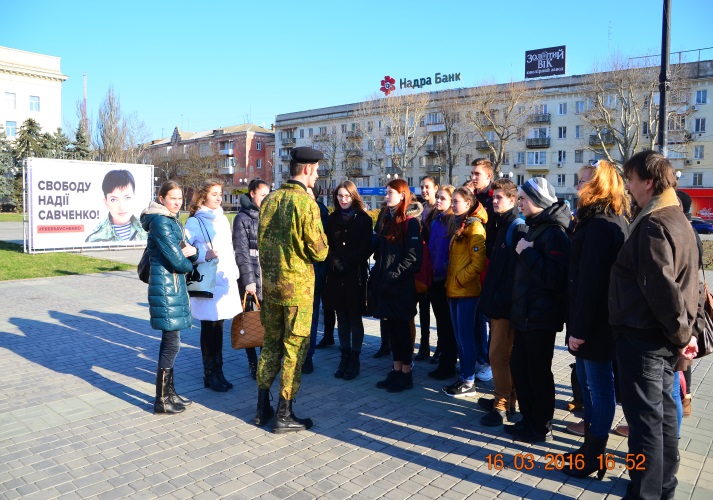 